Dear Parents/Guardians, 	Grahamwood won a contest with the Memphis Grizzlies and Active Kids Do Better to promote health and fitness through our Physical Education program. The Memphis Grizzlies organization has generously donated tickets for us to distribute to our students under the condition that the tickets are used and people show up to the game. This form will allow you to request tickets for a game. No more than two tickets will be given to a student as we have a limited number. Please remember this is for the students and understand that Grahamwood has over 1,000 students so if you are unable to attend a game please do not request tickets. If something comes up and you are unable to attend a game after receiving tickets, then please let us know 24 hours in advance so we can give the tickets to a student that can attend the game.Student’s Name:__________________________________________________________________Parent/Guardian Signature___________________________________________________________________Thank you,Coach MartinGrahamwood P.E.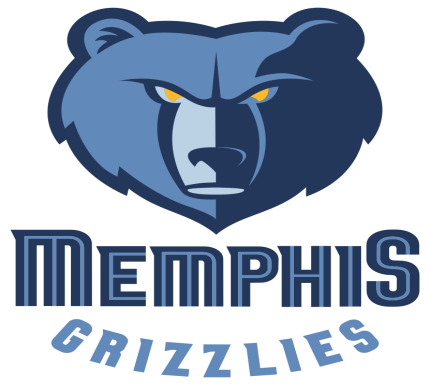 